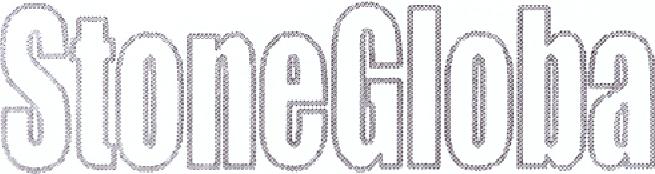 specializovaná kamenická firma 
renovace kamene a terasaIng. Petr Kyjovský ředitel školytel.	+420 553 759 160 „Oprava podlahy z litého terasa — Obchodní akademie, Opava"Podmínky realizace, součinnost objednateleObjednatel zajistí zdroj vody, 230V 16A, 380V, výlevku, uzamykatelnou místnost k uschování vybavení zhotovitele.Měsíční fakturace, splatnost 10dníMgr. Radim Prokop, Ph.D 
StoneGlobal	Oprava a renovace litého terasa - podlaha	171m2 (orientační výměra)Strojní broušení a leštění, 5 postupů, nerovnosti a okraje předbroušené ručně (jemné opracování diakeramickými postupy bez plošného špachtlování) 
	171m2	650,-	111150,-Opravy:	Oprava a renovace litého terasa - podlaha	171m2 (orientační výměra)Strojní broušení a leštění, 5 postupů, nerovnosti a okraje předbroušené ručně (jemné opracování diakeramickými postupy bez plošného špachtlování) 
	171m2	650,-	111150,-Opravy:	Oprava a renovace litého terasa - podlaha	171m2 (orientační výměra)Strojní broušení a leštění, 5 postupů, nerovnosti a okraje předbroušené ručně (jemné opracování diakeramickými postupy bez plošného špachtlování) 
	171m2	650,-	111150,-Opravy:- Dopinění soklu, fabion	18bm3000,-54000,-- Práh velký	8ks5000,-40000,-- Práh malý	lOks2000,-20000,-- Stavební průchody	16ks1500,-24000,-- Puklina, 3 vzory terasa	80bm1000,-80000,-Ochranná impregnace	171m2150,-25650Součet354800,-Doprava, režie, přesuny hmot, likvidace odpadu45100,-Cena realizace bez DPH399900,-Orientační doba realizace8-10 týdnůV Ostravě dne 18.3.2021I,, 1r. Radim Prokop. Ph.D.  ť-řebovickě 5074162, 722 00' Ostrova 22 i CO: 68945078, Dle: CZ7609165553'I,, 1r. Radim Prokop. Ph.D.  ť-řebovickě 5074162, 722 00' Ostrova 22 i CO: 68945078, Dle: CZ7609165553'